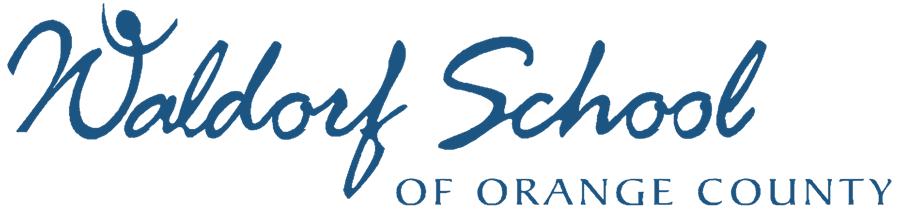 Annual Gala and AuctionMay 21, 2016Crevier Classic Cars, Costa Mesa CA Sponsorship and Advertising OpportunitiesThank you for your interest in supporting education and an excellent cause. We are thrilled to have your support! Please contact Carolyn Gregg at (949)574-7775, ext 210 or cgregg@waldorfschool.com  to explore your opportunity.  We can customize packages.  All sponsorships come with exposure to a grateful community, our heartfelt thanks, and may be tax deductible as we are a 501(c)(3) non-profit organization.Diamonds are Forever Sponsorship - $10,00010 Event Tickets (full table)  ~  Event Signage  ~  “Air-time” during Live Auction  ~  Full-Page Spread in Event Program  ~  Personal Message in Event Program  ~  Opportunity for Product Placement/Advertising  in Gift Bag  Goldfinger Sponsorship - $5,0006 Event Tickets  ~  Event Signage  ~  Full-Page Spread in Event Program  ~  Opportunity for Product Placement/Advertising in Gift BagCasino Royale Sponsorship - $2,5004 Event Tickets  ~  Event Signage  ~  Full-Page Ad in Event ProgramSkyfall Sponsorship - $1,0003 Event Tickets  ~  Event signage  ~  Half-Page Ad in Event ProgramYou Only Live Twice Sponsorship - $5002 Event Tickets  ~  Half-Page Ad in Event ProgramTeacher Ticket Sponsorship - $100Contribute $100 to sponsor an event ticket for a teacher.Goodwill Sponsorship – Any AmountIf you are unable to attend, or would like to show extra support, here is a great place to do it.Advertise your business or include a personal message in the Event Program (artwork accepted in PDF and JPEG)Full Page		Half Page		Quarter Page		Business Card6 ¼ x 7 ¾”		6 ¼  x 4”		3 x 4”			$25		 	$150			$80			$50	